Orlando y MiamiHotel Clarion Inn Lake Buena Vista - OrlandoHotel Mimosa - Miami7 Noches / 8 Días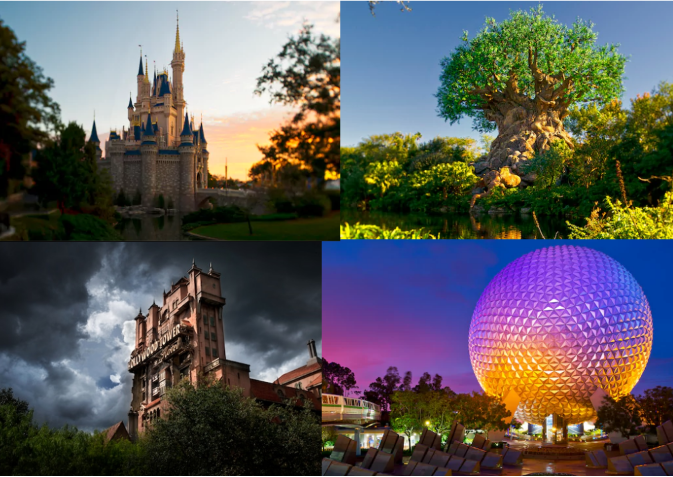 Traslado de Llegada en Aeropuerto de Orlando.5 Noches de alojamiento en Hotel Clarion Inn Lake Buena Vista.Desayuno Continental.4 días a Parques Básicos de Disney, con traslados proporcionados por el Hotel en horarios específicos.Traslado GRATIS a Orlando Premium Outlet con cuponera de descuento.Traslado en Bus regular ORLANDO – MIAMI.2 noches de alojamiento en Hotel Mimosa (Miami Beach).Desayuno Continental.Traslado de salida en Aeropuerto de Miami.Tarjeta TRAVELKIT (Asistencia médica + Sim card internacional), personas mayores de 76 años aplica suplemento.   Tiquetes aéreos  / Consulte nuestras tarifas especiales.Propinas.2% costos bancarios.Gastos y alimentación no especificados.Tarifas sujetas a disponibilidad y cambios al momento de reservar.Consulte máxima acomodación en cada hotel.Servicios en regular compartido diurno. Aplican suplementos para traslados en horario nocturno.Es necesario informar por escrito en el momento de efectuar la reserva en el caso de existir si son pasajeros con algún tipo de discapacidad.Es responsabilidad de los pasajeros tener la documentación necesaria. Tarifas no aplican para grupos.Tarifas sujetas a confirmación y fechas de blackout.JUNIORS Y MENORESComparten misma habitación con 2 pasajeros pagos en doble, 3 pasajeros pagos en triple o 1 pasajero pago por Sencilla.En todos los casos son dos camas dobles por habitación.MIAMI: The Mimosa HotelLocalizado en Miami Beach, con su vibrante vida nocturna y Bal Harbor/Aventura.Desayuno Continental complementario.Todas las habitaciones son no fumadores.Llamadas locales gratis.Parqueadero $18.00 + tax por día.Las mascotas no están permitidas.Una tarjeta de crédito se requiere en el check-in para cargos por incidentes. Aplican noches de estadía mínima y fechas de black out.Check in: 3.00 pm. Check out: 11.00 am.Tipo de cama: las habitaciones con 2 camas para 2 personas son a requerir y para garantizarlas aplica cargo extra.
Para grupos familiares de 2 adultos + 1 a 2 niños menores de 12 años se asignará 2 camas sin cargo extra. Para 1-2 adultos se asignará 1 cama (tamaño Queen), excepto que sea requerido camas twin con recargo.
Habitaciones para discapacitados: hasta nuevo aviso no estarán disponibles, se están reparando las rampas de acceso. 
Paquetes: hasta 3 paquetes (pequeños/medianos) sin cargo, para más de 3 paquetes hasta 6 paquetes aplica un cargo de $25, 6 paquetes o más hasta 9 el cargo es de $50.
Reservas de 5 habitaciones o más bajo el mismo nombre son consideradas grupo.Renovaciones: El proyecto se hará en la parte de atras del hotel, frente a la piscina.Las reformas no afectan el área de las habitaciones, recepción, lobby, Cafe/Bar.La piscina permanecerá cerrada durante todo este tiempo.Las mejoras al hotel incluyen 21 suites, restaurante de frente a la piscina, Spa y Wine Bar en la terraza del cuarto piso (con área de masajes, jacuzzi, banda de caminar, sauna, salón para manicure). Roof Garden (Terraza con jardín) en el cuarto piso, con salón pequeño para eventos. Club de playa y de botes.Las horas de trabajo serán de 8.00 am a 18.00 pm de lunes a sábados. ORLANDO: Clarion Inn Lake Buena VistaLocalizado a 2 km. de Walt Disney World.Anteriormente Comfort Inn Lake Buena Vista.Transportación: Complementaria a los 4 parques temáticos de Disney World, SeaWorld y Universal.  Todas las Habitaciones son libre de Humo.Gratis Wi-Fi.Check in: 4.00 pm. Check out: 11.00 am.
Kids Eat Free:
Niños de 9 años o menos desayunan gratis por cada adulto que pague. Límite un niño por un adulto, en el restaurante Boardwalk Buffet Restaurant.Cargos de teléfono: Por favor tener en cuenta que al momento del check in, el servicio de larga distancia no se encuentra habilitado. En caso que se desee hacer uso del mismo debe solicitarse en el check in, junto con un depósito de u$s 20.00 por día (reembolsables en caso que no se haga uso de los servicios únicamente) o una tarjeta de crédito válida.Política Libre de humo:
En caso que se encuentre un pasajero fumando dentro del hotel, se cobrará una penalidad de u$s 150.00 al pasajero sin excepción.Rollaway y Cunas: Las camas supletorias pueden estar disponibles a solicitud por el huésped a un valor de $19 + tax por noche. Este cargo debe ser pagado directamente por el huésped en el hotel. Las cunas se proporcionan de forma gratuita.Tarifas por Persona en UsdTarifas por Persona en UsdTarifas por Persona en UsdTarifas por Persona en UsdTarifas por Persona en UsdTarifas por Persona en UsdVigencia de viaje: 28/May - 09/Jun, 10/Sep - 05 Dic.Vigencia de viaje: 28/May - 09/Jun, 10/Sep - 05 Dic.Vigencia de viaje: 28/May - 09/Jun, 10/Sep - 05 Dic.Vigencia de viaje: 28/May - 09/Jun, 10/Sep - 05 Dic.Vigencia de viaje: 28/May - 09/Jun, 10/Sep - 05 Dic.Vigencia de viaje: 28/May - 09/Jun, 10/Sep - 05 Dic.SGLDBLTRPQUADJNR (10-17)CHD (3-9)16851131928847555530Vigencia de viaje: 10/Jun - 09/SeptVigencia de viaje: 10/Jun - 09/SeptVigencia de viaje: 10/Jun - 09/SeptVigencia de viaje: 10/Jun - 09/SeptVigencia de viaje: 10/Jun - 09/SeptVigencia de viaje: 10/Jun - 09/SeptSGLDBLTRPQUADJNR (10-17)CHD (3-9)16911134930848555530